Пояснительная запискао выполнении контрольного события проекта № 100952815.16.2 «Проведение экологической акции «Чистый дворик» в МОУ «Горская средняя общеобразовательная школа»В рамках реализации данного этапа проекта в МОУ «Горская средняя общеобразовательная школа» с 11.09.2023 года по 11.10.2023 года  была организована и проведена акция «Чистый дворик». Главная цель акции - сделать чистым, красивым и уютным не только школьный двор, но и прилегающую территорию. Судя по боевому настрою и отличному настроению, ребята были готовы приложить все усилия для того, чтобы территория вокруг родной школы засияла чистотой.  Учащиеся   убрали  мусор,   территорию вокруг школы от опавшей листвы. Не было места лени, ведь все мы очень любим нашу школу и хотим, чтобы школьный двор был всегда красивым и ухоженным. Уборка территории будет продолжаться и дальше.Приложение1.  ФотоСтарший вожатый,член рабочей группы (Р)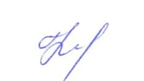 В.И.Кокорева                      «11» октября 2023 г                                                                                                                                                                                                                                                                                                                                                                                                                                                                                                                                                   Советник директора по воспитанию                                              Л.Г.Борзенкова,                                                                                                                        член рабочей группы,                                                                                       ответственный за блок (Б)		                                                                                                           «11» октября 2023 г.                                 Приложение 1Фото проведения акции  «Чистый дворик»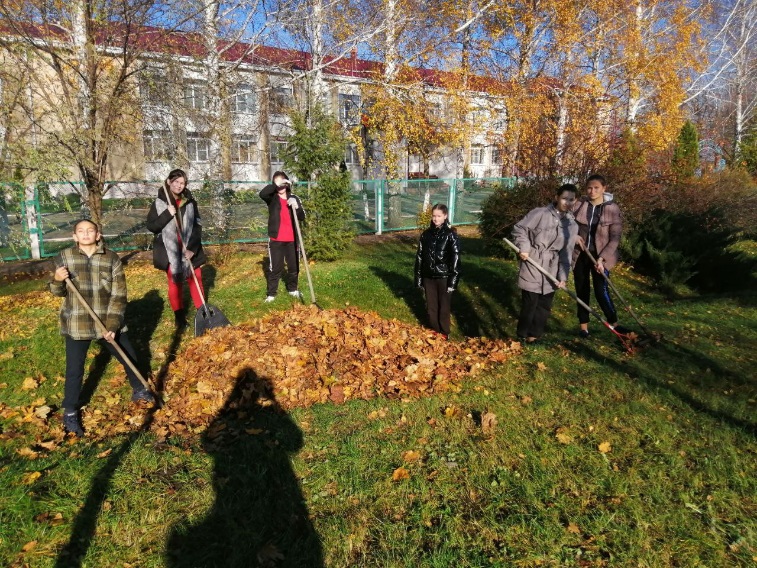 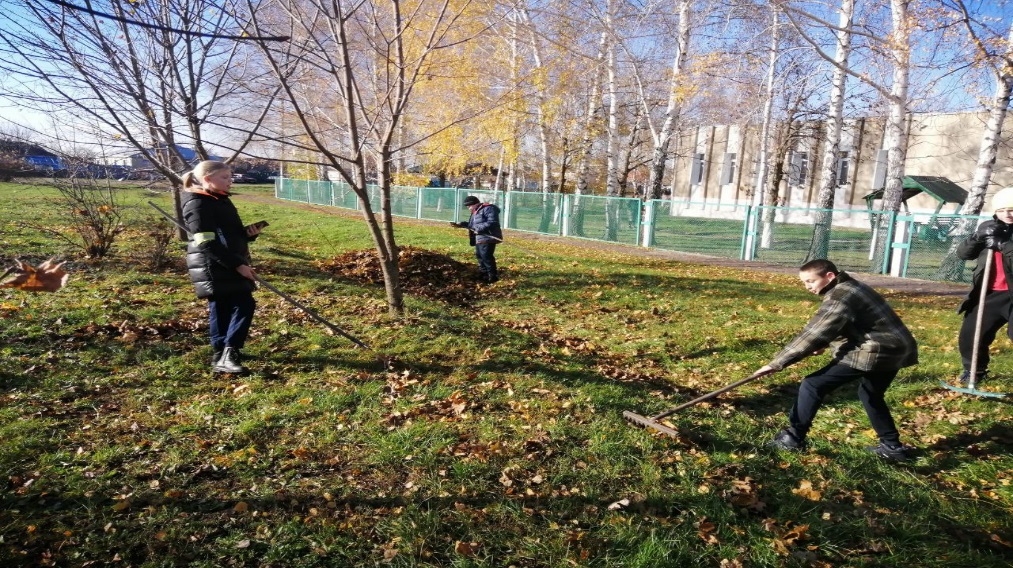 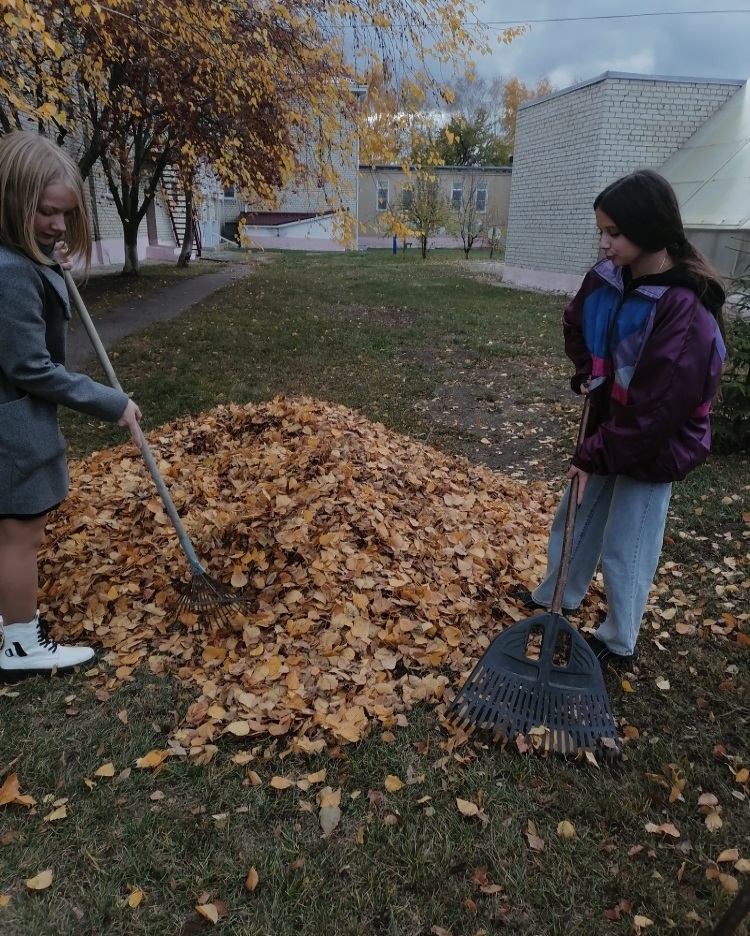 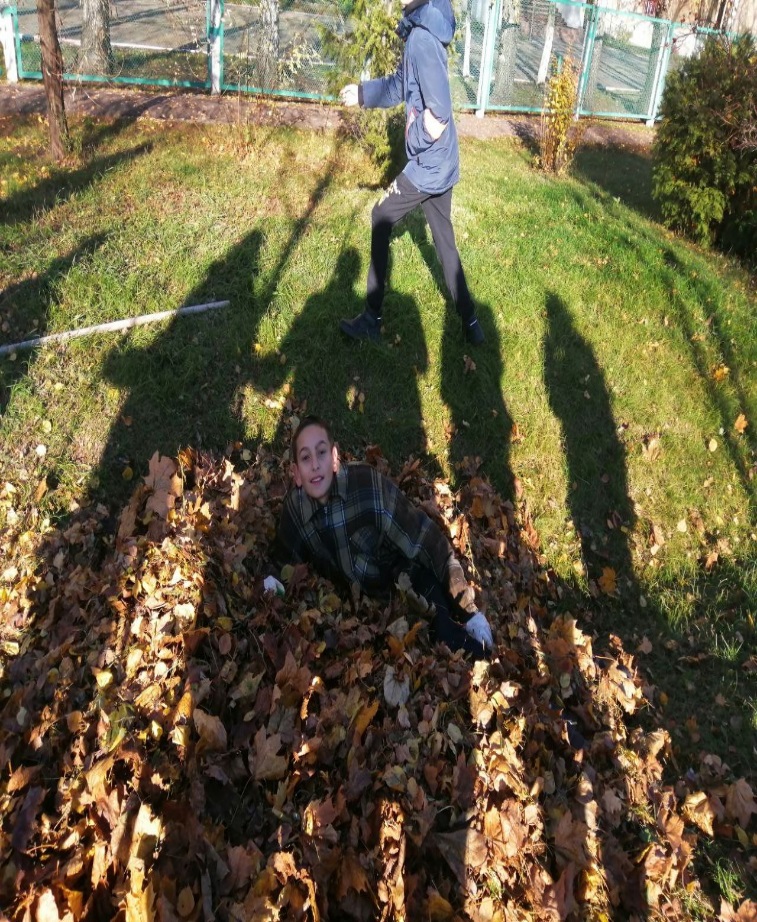 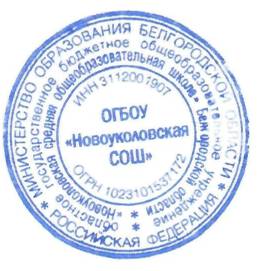 УТВЕРЖДАЮРуководитель проекта№ 10095281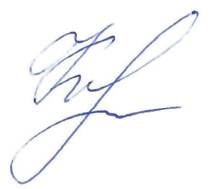 С. А. Конищева          «11» октября  2023 г